	VINE UNIVERISTY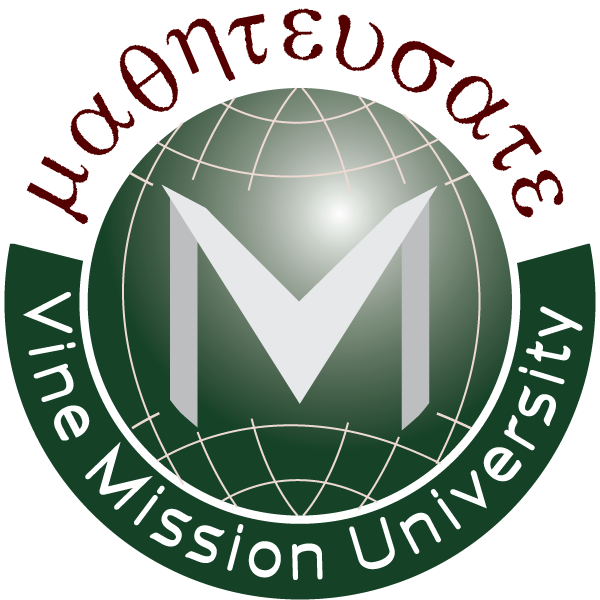 Leave of Absence Application Form 휴학신청서* 학기 중에 전 좌목을 취소하고 휴학하거나, 다음 학기에 등록하지 않고 휴학하는 모든 학생은 반듯이 이 신청서를 제출해 주시길 바랍니다. PLEASE PRINT & CHECK EACH BOX CLEARLY. 모든 해당 사항 기입란에 보기 쉽게 기재하고 표시해 주시길 바랍니다. *A Leave of Absence maintains your student status for a period of one or two regular semesters.휴학 기간은 정규 1학기 혹은 2학기 기간에 한해서 선청할 수 있습니다.Reason for Leave of Absence 휴학 사유Student Signature (서명)        					Date(날짜)After you have received the Academic Dean’s approval for your Leave of Absence, this form MUST be returned to the Administration Office. Your Leave of Absence cannot be processed without it. The effective date is the date used for calculating billing or refunds. If approved, no grades for the requested semester will be recorded. 휴학 신청서는 교무 학장의 승인을 거쳐서 학교 행정부서로 접수해 주시길 바랍니다. 휴학 요청일을 기준우로 학비의 및 환불이 결정됩니다. 휴학 승인이 되면 성정이 산출되지 않습니다.ApprovalOffice Use OnlyStudent ID (학생ID)Name (신청자 이름)Address (주소)Email (이메일)Degree (학위과정)B.A / M.A / M.Div. / M.Miss./ D.Miss. / D.C.ESemester Required (등록중인 학기)Spring 20___, Fall 20___Semester of Return*(재등록 예정 학기)Spring 20____Fall 20_____Effective Leave Date Requested (휴학 요청일)/         / 20___Reason for Leave of Absence(휴학 사유 선택) ___ Work   ___ Finances  ___ Personal  ___ Academics  ____ Medical  ____ MilitaryOther, Briefly Describe(기타 사유, 간단한 설명)____ ApprovedAcademic Dean’s Name and SignatureDate____ Not ApprovedAcademic Dean’s Name and SignatureDate____ ReceivedAdministrator’s Name and SignatureDate